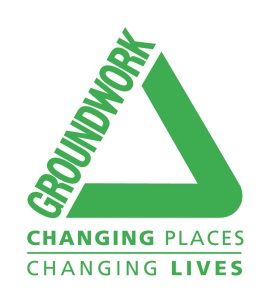 Groundwork London Job DescriptionJob Title:	Outreach & Employer Liaison Officer – GLA NEET ContractResponsible to: 	GLA Team LeaderResponsible for: 	N/ALocation:	South London Boroughs Job BackgroundThe Groundwork London Youth, Employment and Skills teams support unemployed Londoners to progress into apprenticeships and jobs across the capital. Our teams of Achievement coaches, Employment Advisors and Trainers work with clients to identify their employment aspirations and overcome the barriers to securing those goals.The Outreach/Employer Liaison Officer role supports the Team Leader and Programme Manager in developing and maintaining relationships with referral partners and employers across South London with the aim of securing employment roles and opportunities for clients. This role requires excellent relationship building skills and a proven track record of developing protfolios of partners to work with to ensure that our NEET young people have multiple oppertnunities to progress on with their journey.Main Objectives:Under the direction of the Team Leader, identify and broker suitable employment and apprenticeship opportunities in response to the identified employment goals of job-seekers engaged on Groundwork London’s Employment & Skills programmes through; marketing projects, building referral partners relationships to generate candidate attraction.Marketing of the programme by building referral partner relationships to generate candidate attraction.Attending outreach events in person and virtually. Building and maintaining contact with new and existing referral agencies in order to generate suitable referrals to the programmeUsing Social media platforms to market projects, courses, share news, generate interest and build relationships.Researching potential employer leads whilst understanding the goals and aspriations of the young people accessing the project.Supporting the Employment & Skills Training team by ensuring online promotional information and resources are current and relevantSupporting the Team Leader and  Programme Managers to build direct relationships with large employers capable of offering multiple vacancies including hospitality, retail and care provisionWorking with the wider Groundwork London team to identify opportunities to build relationships with employers in our target green economy, low carbon and resource sectorsWorking with the wider Groundwork London team to build relationships with our Borough partners and the employers delivering S106 funded local employment commitmentsProviding advice and support to our Achievement Coaches and Employment Advisors in seeking out individual vacancies suitable for their clients.Key Tasks & Responsibilities:Follow up calls to clients for engagements appointmentsLiaise with referral agencies and book clients’ initial appointmentsLiaise effectively with Groundwork London’s Youth Employment & Skills (YES) team to ensure a full understanding of contractual targets including: clients groups supported, geographical and sectorial employment targets    In conjunction with YES programme managers and Comms team, review & update online representation of YES servicesLiaise with external partner organisations and ensure appropriate online linked programme presenceEnsure accurate and timely completion of all paperwork and reports in line with funder and partner requirementsUndertake research to identify potential employers who meet the geographic and role needs of our clientsSupport the Programme Manager and develop links with these employers that will produce suitable vacancies for our clientsRegularly communicate current and pipeline vacancies with the YES team, and ensure they are fully aware of the employers’ requirementsContribute to the development of and maintenance of an accurate and up to date employer database.Other Responsibilities:Undertake any other related responsibilities commensurate with the evolving objectives of the post and the evolution of the Trust, as may reasonably be requested by the DirectorWork with due regard for Groundwork’s core values and objectivesEnsure the effective implementation of and adherence to, the Trust’s Diversity, Equal Opportunities, Health and Safety and Recruitment policies and proceduresEnsure compliance with all other polices and regulations governing the Trust.Personal and Professional Development:Participate in the Trusts Performance Management and Appraisal process, and agree short, medium and long term goals with line manager, and direct line staffIdentify learning and development needs with line manager and evaluate T&D to demonstrate needs have been metShare best practice and achievements, and actively seek opportunities to present outcomes and case studies.May 2021HR ID: ELO/802Note to Applicant:  When completing your application form, you should demonstrate /evidence the extent to which you have the necessary education, experience, knowledge and skills identified as required by the Person Specification Criteria for the post. Appointment to this role is subject to an enhanced records check through the Disclosure and Barring Service (DBS).  Position:  Outreach & Employer Liaison Officer  Position:  Outreach & Employer Liaison Officer  Position:  Outreach & Employer Liaison Officer  Position:  Outreach & Employer Liaison Officer  Position:  Outreach & Employer Liaison Officer  Position:  Outreach & Employer Liaison Officer  Position:  Outreach & Employer Liaison Officer  Position:  Outreach & Employer Liaison Officer  Position:  Outreach & Employer Liaison Officer  Position:  Outreach & Employer Liaison OfficerJobFactorsCriteria NoPerson Specification CriteriaRankingCriteria to be tested by the following documents and/or activitiesCriteria to be tested by the following documents and/or activitiesCriteria to be tested by the following documents and/or activitiesCriteria to be tested by the following documents and/or activitiesCriteria to be tested by the following documents and/or activitiesCriteria to be tested by the following documents and/or activitiesJobFactorsCriteria NoPerson Specification CriteriaE = EssentialD = DesirableApplication/ CVInterviewPresentationPractical Exercise TestWork Simulation TestCertificates or QualificationsQualifications & Experience1A good standard of education, including GCSEs grades A-C in English & MathematicsEQualifications & Experience2Evidence of previous experience of networking and building strong external relationshipsEQualifications & Experience3Strong liaison and networking skills and experience of making initial contacts, including cold calling, establishing and maintaining relationships with employers EQualifications & Experience4Understanding of some of the barriers to seeking work which are faced by clientsD5Ability to work as part of a high performing team within in a target driven environmentE6Ability to communicate and negotiate in a clear and persuasive manner to people at all levelsE7Ability to motivate and inspire people facing multiple barriers to training and employmentDCompetencies8Ability to use MS Office (Word, Excel), Internet and EmailEAdditional Requirements9Commitment to equal opportunity and diversity in practice.E